Это задание прекрасно подходит для развития наблюдательности, логики и мелкой моторики. Также знакомит детей с понятием «симметрия».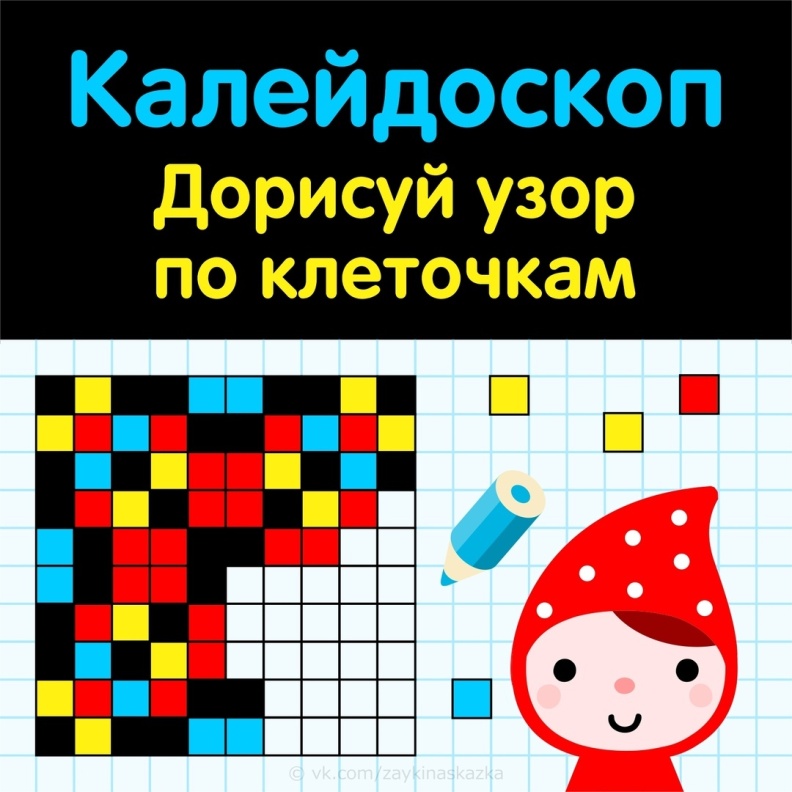 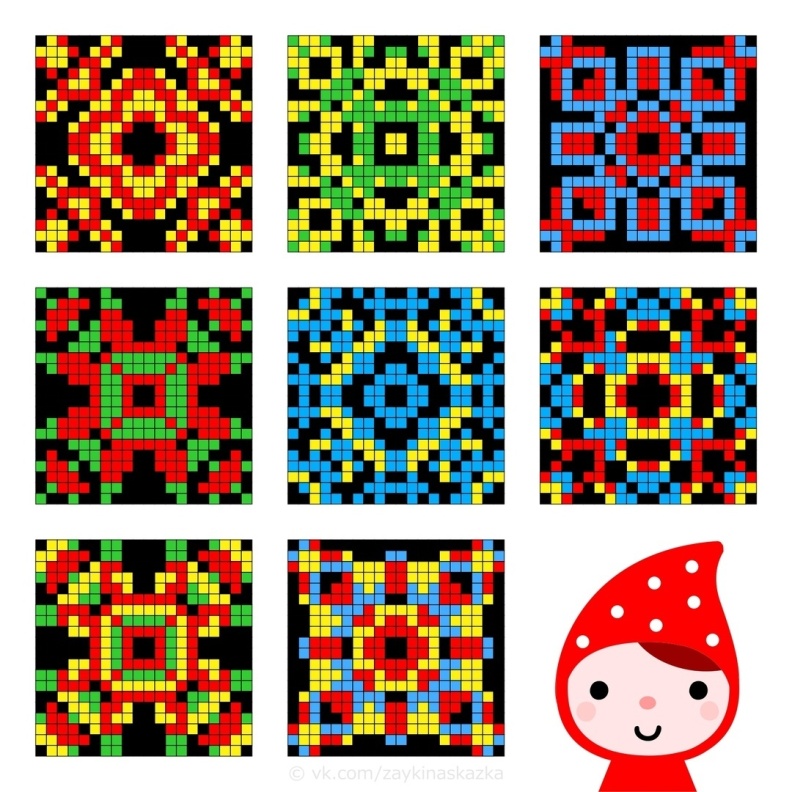 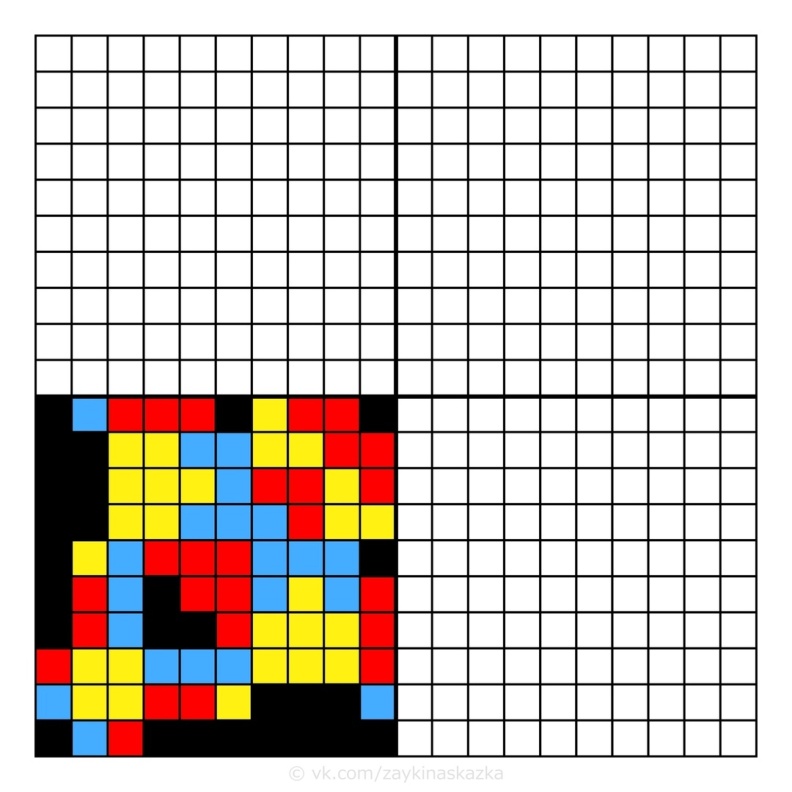 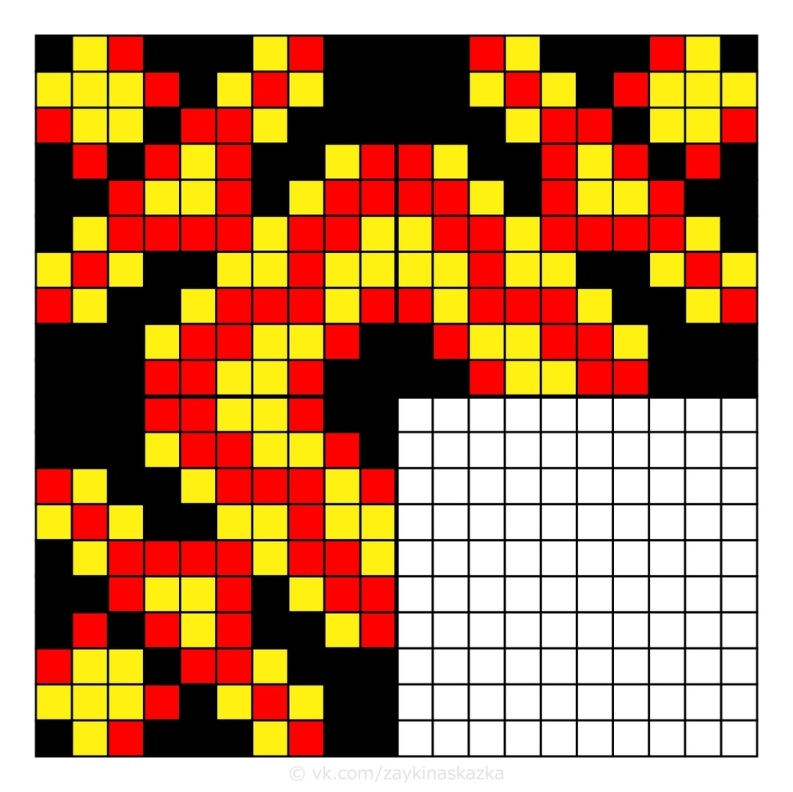 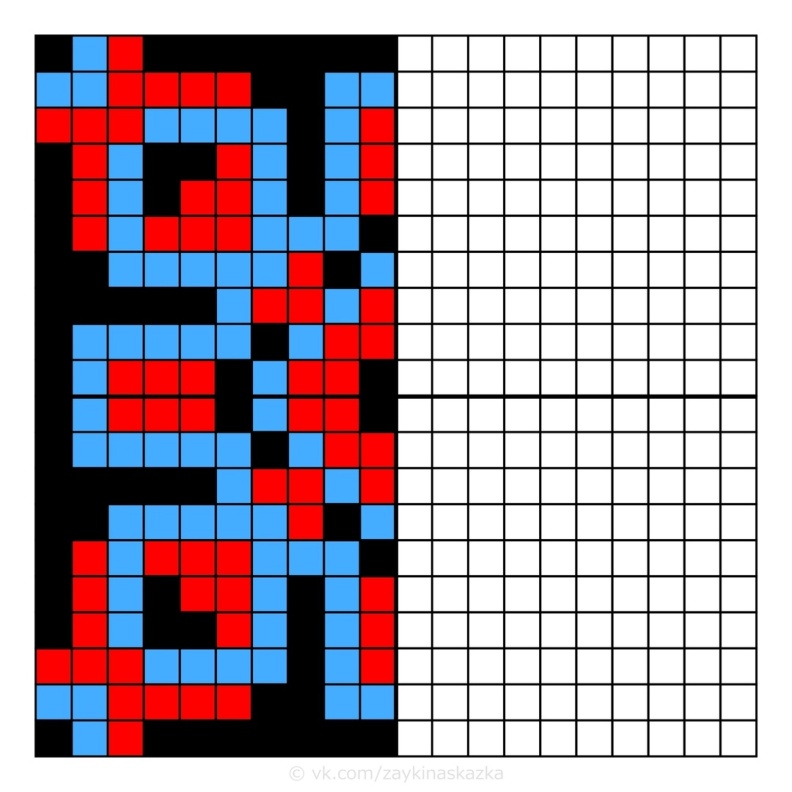 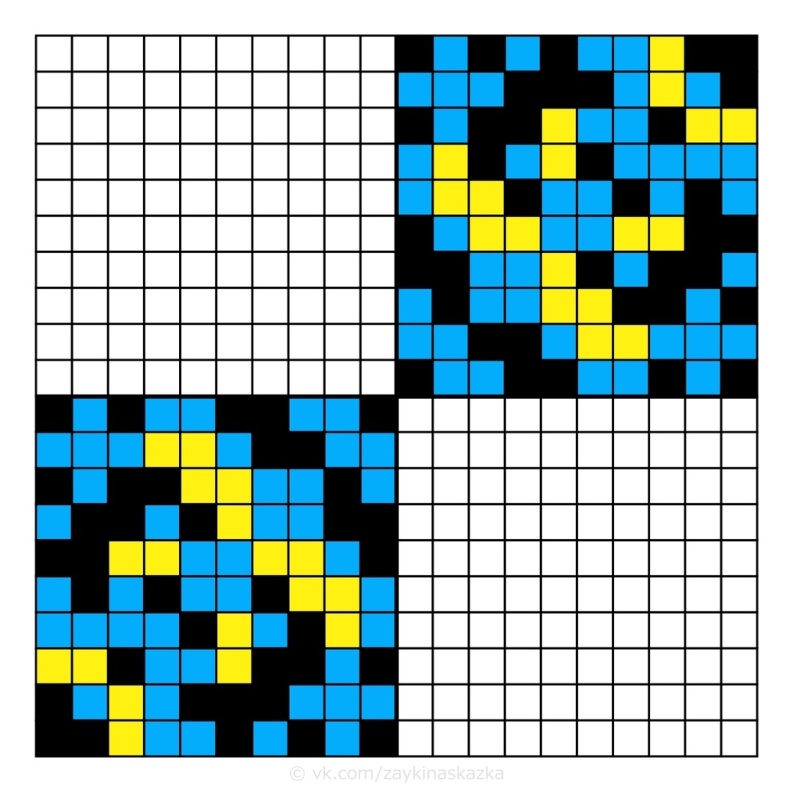 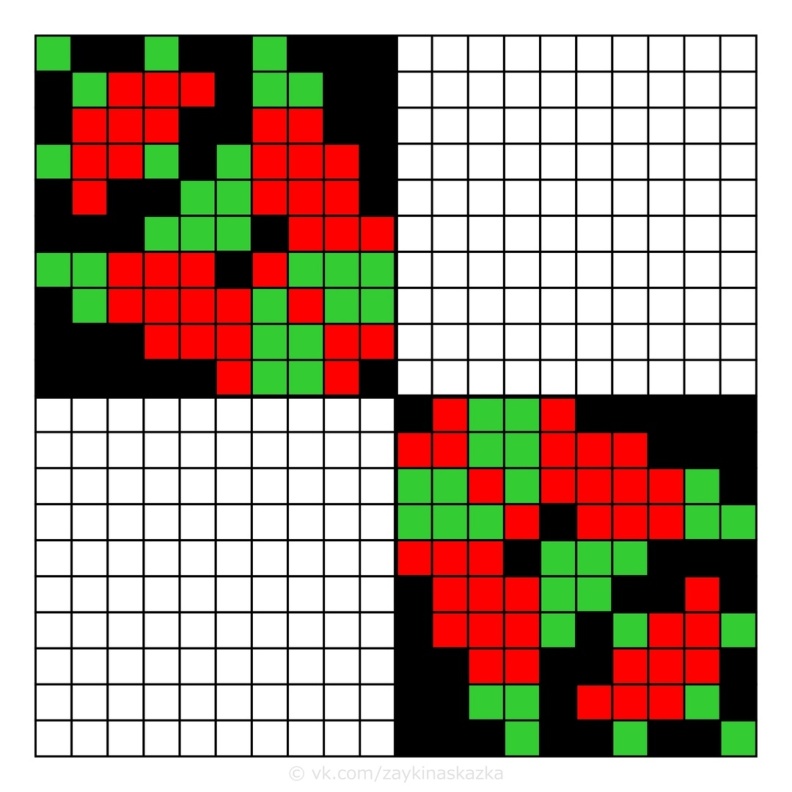 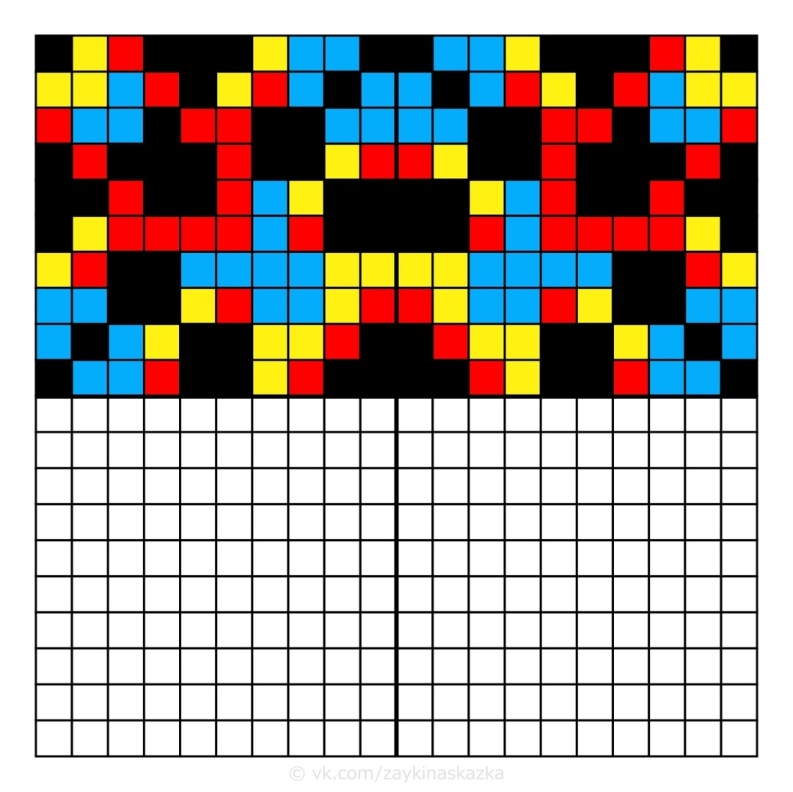 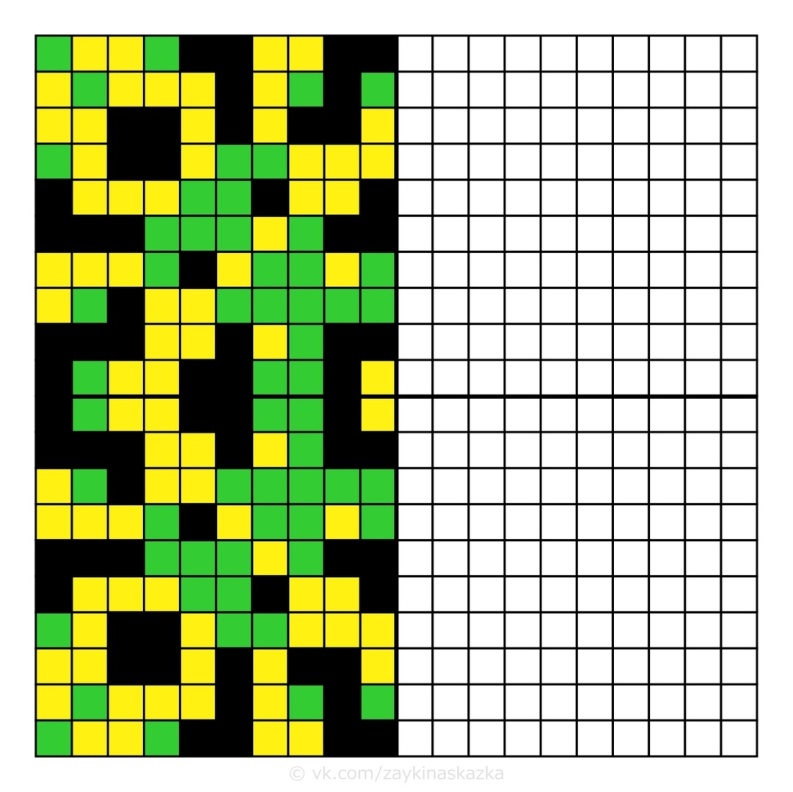 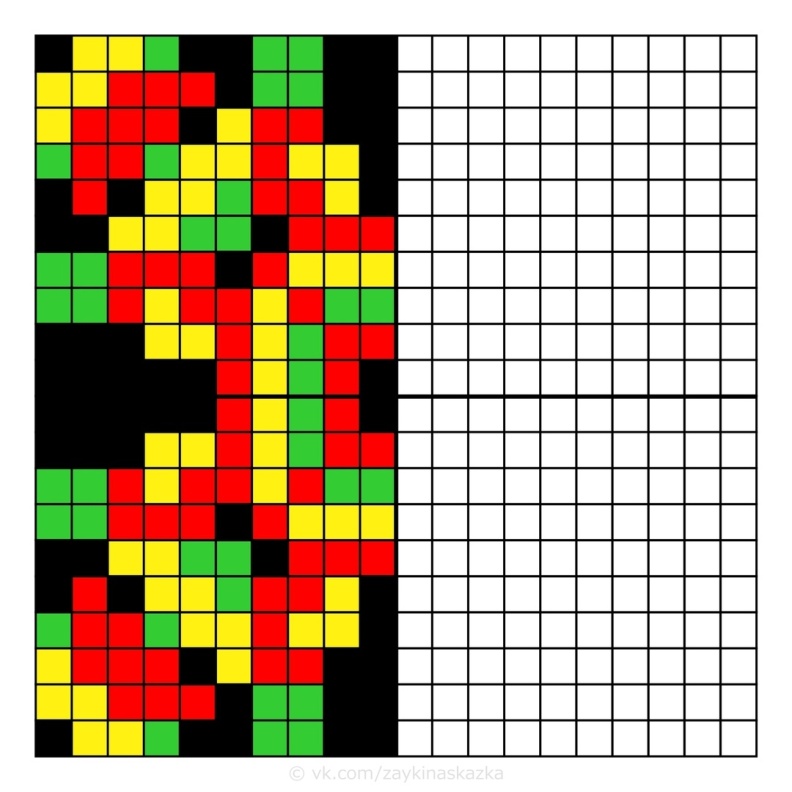 